Así vamos ABACO #29Diciembre 15 de 2014Apreciados aliados ABACO, estos son algunos de los avances que hemos logrado en nuestra gestión, “Porque menos desperdicio es más bienestar”  le apostamos desde ABACO a la recuperación de bienes aptos para el consumo y uso humano y su entrega efectiva a la población colombiana en situación de vulnerabilidad.Porque "menos desperdicio es más bienestar” continuamos gestionando donaciones para nuestros Bancos de Alimentos”Hemos gestionado  50 nuevas toneladas de alimentos lo que nos permite cerrar la semana con 749  toneladas de alimentos rescatadas, las  cuales se han distribuido a los 19 Bancos de Alimentos asociados a ABACO.Banco de Alimentos de Cali en Misión Impacto!!!Felicitamos al Banco de Alientos de Cali por su maravillosa participación en el Programa Misión Impacto del canal RCN, presentado el pasado domingo 14 de diciembre.El Banco de Alimentos tuvo la oportunidad de dar a conocer la labor que realizan los Bancos de Alimentos en Colombia,  al ser seleccionado entre más de 1.000 emprendimientos sociales y quedar entre los 21  participantes que por sus características de emprendimiento, auto sostenibilidad e impacto social se están presentando en el Programa.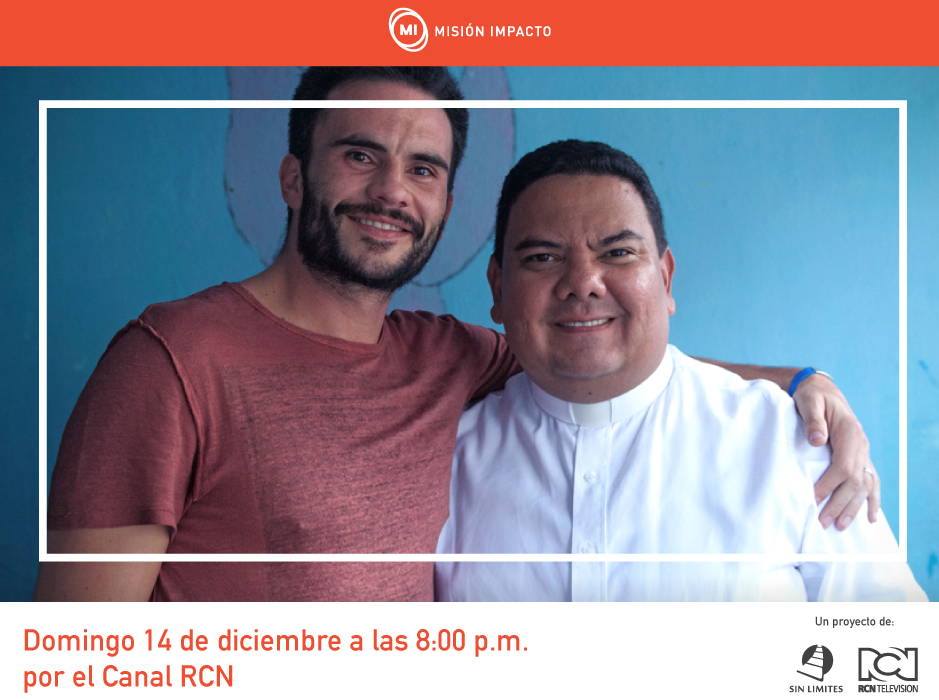 Puedes ver el episodio en el siguiente link:https://www.misionimpacto.com/episodios-rcn-tv/1731/episodio-12--ftbol-con-corazon-y-banco-de-alimentos-de-caliRealizamos jornada de Voluntariado “Recorre Tu Ayuda” en el Banco de Alimentos de Bogotá con Nuestro gran aliado en servicios de logística: LOGYCA, donde contamos con la participación de 27 empleados de la organización, entre directivos y consultores del área logística, los cuales  tuvieron la oportunidad de conocer la labor del Banco de Alimentos, ejercer el voluntariado operativo y sensibilizarse sobre el aporte que pueden realizar desde las diferentes profesiones a la problemática del hambre y el desperdicio de alimentos en Colombia.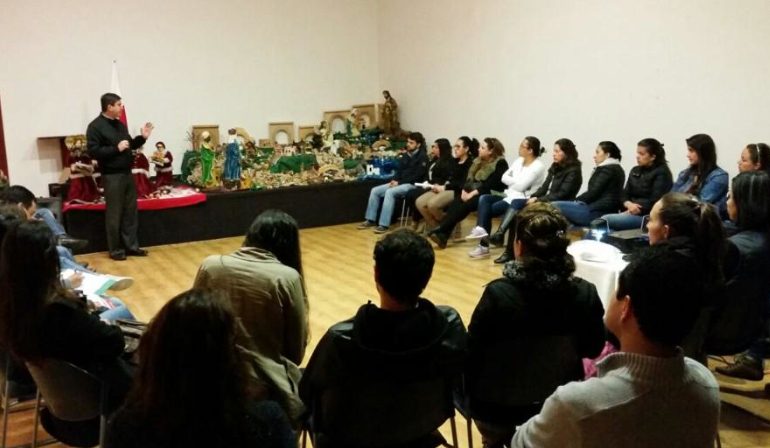 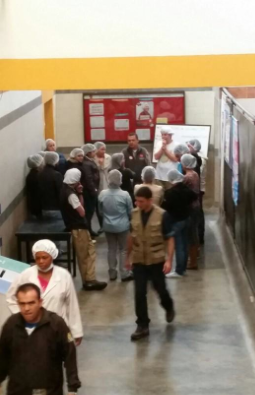 Felicitamos a nuestra gran empresa asociada Grupo Nutresa, por ser calificada como una de las empresas más responsables según los resultados de la encuesta del Centro RS y Cifras & Conceptos, sobre lideres y expertos en Responsabilidad Social y Sostenibilidad del país.Esta encuesta, realizada por el Centro Internacional de Responsabilidad Social & Sostenibilidad (Centro RS) en alianza con Cifras & Conceptos, da cuenta de la percepción de líderes de organizaciones y expertos en responsabilidad social en el país. Visita el siguiente link para consultar los resultados completos de la encuesta:https://gallery.mailchimp.com/71e7244f4886e0b90252aa04c/files/Resultado_Encuesta_RS_V5.pdf5. Te compartimos las memorias del evento “Cómo Puede el Sector Privado Liderar Grandes Transformaciones Sociales” realizado el 13 y 14 de noviembre en Cali por la Fundación ANDI,Visitado el siguiente link podrás acceder a las memorias del evento, con los videos de las conferencias y las presentaciones de los panelistas: www.andi.org.co/MemoriasRSE/index.htmlPara ver las conferencias de David Jones y Marcelo Tedesco puede hacer click en invitados internacionales y digitar las siguientes credenciales en autenticación de formulario:Usuario: ArquitecturasocialClave: *evento2014*Este enlace estará disponible por tres meses.6.En esta navidad, época de compartir en familia, queremos proponerles evitar el desperdicio de alimentos en las cenas preparadas desde cada uno de sus hogares!! Preparar las cantidades adecuadas acorde a los invitados y en caso de sobrar alimentos, te proponemos almacenarlos para su posterior consumo en lugar de tirarlos a la basura.Te compartimos aquí algunos tips para planear las preparaciones de alimentos y almacenar los alimentos sobrantes:http://www.eltiempo.com/carrusel/evite-el-desperdicio-en-navidad/14956836Visítanos en:www.abaco.org.coSíguenos en:@AbacoColombiahttp://www.facebook.com/Abaco.Colombiahttp://www.facebook.com/asociacionbancos.dealimentosEquipo Humano ABACOBanco de AlimentosKilos distribuidosFUNDACIÓN BANCO ARQUIDIOCESANO DE ALIMENTOS BOGOTA401.000PASTORAL SOCIAL BARRANQUILLA89.862FUNDACIÓN ARQUIDIOCESANA BANCO DE ALIMENTOS CALI39.861BANCO ARQUIDIOCESANO DE ALIMENTOS CARTAGENA39.660FUNDACION CARITAS BANCO DE ALIMENTOS DE PEREIRA25.503FUNDACIÓN SACIAR23.585FUNDACIÓN BANCO ARQUIDIOCESANO DE ALIMENTOS M/LLIN21.755BANCO ARQUIDIOCESANO DE ALIMENTOS DE IBAGUE19.480PASTORAL SOCIAL DE SANTAMARTA18.242PASTORAL SOCIAL CARITAS ARQUIDIOCESANA DE MANIZALES15.136FUNDACIÓN BANCO DE ALIMENTOS  ARQUIDIOCESIS B/MANGA14.999CORPORACIÓN DE SERVICIO PASTORAL SOCIAL DIOCESIS DE CUCUTA13.171FUNDACION BANCO DIOCESANO DE ALIMENTOS DE NEIVA6.858PASTORAL SOCIAL BANCO DE ALIMENTOS DE VILLAVICENCIO6.101FUNDACION BANCO DIOCESANO DE ALIMENTOS DE CARTAGO5.618BANCO DIOCESANO DE ALIMENTOS DE PASTO5.612BANCO DE ALIMENTOS DE SINCELEJO1.827BANCO DE ALIMENTOS DE MONTERIA983BANCO DE ALIMENTOS DE POPAYAN321Total general749.572